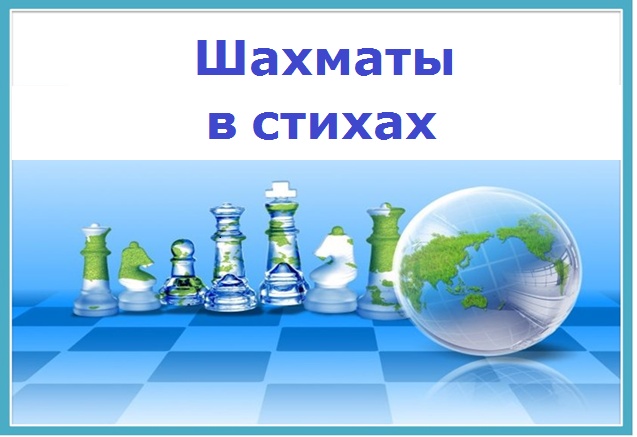 Как в шахматы играть, так в свете должно жить:И чтоб хождение твое в нем было прочно,Смотри, чтоб с умыслом-и даже не нарочно-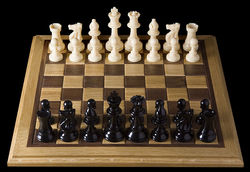 На клеточку чужую не ступить.Федор ГлинкаЧтобы в шахматы играть,
Надо все законы знать:
Как поставить доску нам,
По каким ходить полям,
Где ладья стоит, где слон,
Где король воссел на трон.
Конь с ферзем дополнят ряд,
Пешек их прикрыл отряд.
Вот и армия в строю,
Не уронит честь в бою.Шахматная доска.Доску, положив на столик,Ты представь, что это поле.	Только в поле том не грядки-Клетки в шахматном порядке.В поле много есть дорожекБудь и смел и осторожен.Вверх пойдешь по вертикали,Вправо по горизонталиА с угла на угол, вдаль Нас ведет горизонталь."Я смотрю на первый ряд,По краям ладьи стоят""Рядом вижу я коней,Нет фигуры их хитрей""Меж коней заключеныНаши славные слоны"."И еще два поля есть,А на них король и ферзь".А теперь без спешкиИдут на место пешки".Ладья.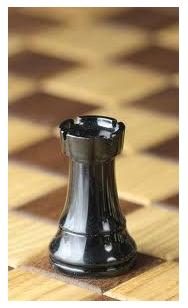 Ходит ладья и бьет по прямой, на все расстоянья и стороны,  В нашей войне она с пушкой сравнима.Не торопись ты  расстаться с ней,Стреляет она далеко и сильно.Пешка.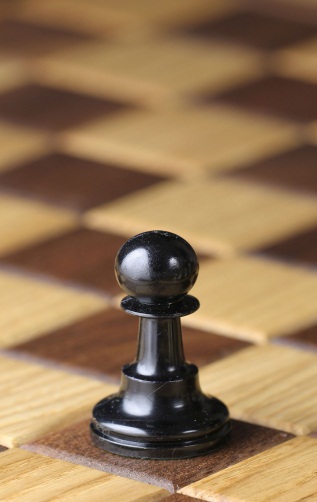 Вдруг тонкий, но упрямый Раздался голосок:	- Я пешка. Ход мой -  прямоУдар наискосок!А если я дойду до края,Мне больше пешкой не быватьСтою, награду выбирая:Какой  фигурой лучше стать!Слон.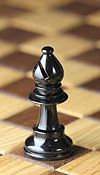 Слон наискосок идет,	Только прикажи		В плен противник попадет.Вставший на пути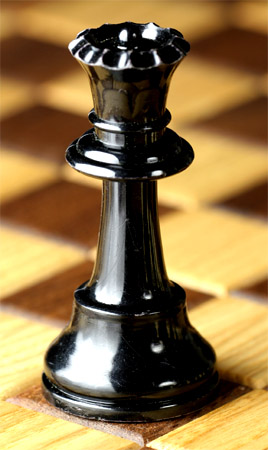 Ферзь.Может ферзь ходить и прямо.И наискосок.	Высоко его оценитОпытный игрок.Король.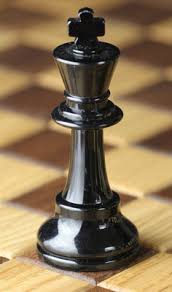 Запомни: основную рольИграет в шахматах король.	У короля короткий шаг.Он осторожен - близок враг.Когда ему объявят шах -Сигнал тревоги, но не крах.А если он получит мат.Сдается сразу весь отряд.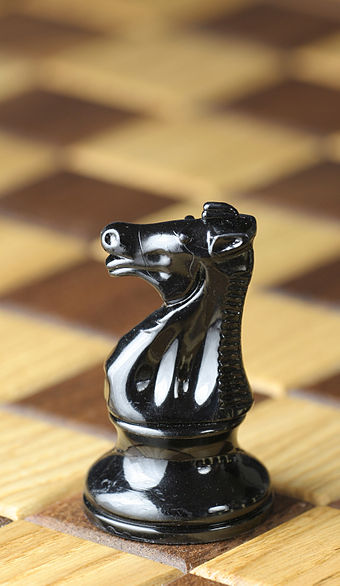 Конь.Скачет конь породы редкой, буквой «Г»,	Через фигуры, через клетки.